   Military Personnel   Bruister, Lee   Brunson, Tucker    Do, Henry   Douglas, Eddie   Downey, Drew   Downey, Seth   Green, Marcus   John Harrison (Iraq)    Henson, Adam   Huckabee, Derrick   Jordan, Wade   Kennedy, Joshua   Long, Chandler   Parker, Jonathan/Afghanistan   Reeves, Cory   Santiago, Cruz   Stephens, Henry   Stephens, Josh/Maine   Email/Addresses   Jonathan Parker   jonathan.parker@us.army.mil  Address for Joshua Kennedy  515 SSY/R Unit 61241  APO AE 09309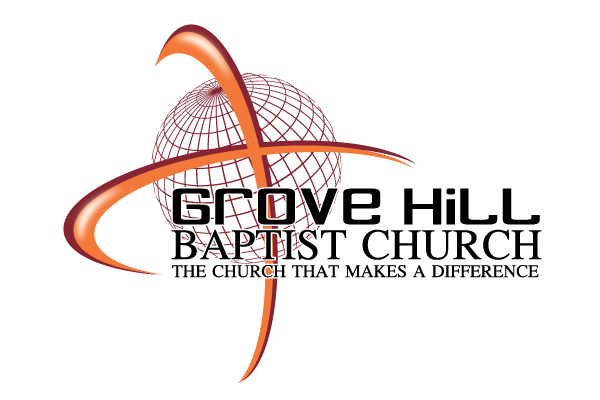 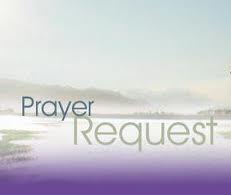       Recently Mentioned       Atchison, Chip       Bailey, Elane       Batley, David       Baxter, Joe       Bearden, Jeff       Breland, Chuck       Clarke, Ann (Mrs.Murphy)          Clawson, Judy         Conner, Dorothy       Cox, John       Deas, Judy(Laurie Pritchett’s Mother)         Detlefsen, Charlotte         Dunegan, Mathew & Shaffer       Garris, Sally       Goodwin, Bonnie       Godwin, Linda       Green, Brett       Hare, Jerry       Harrison, Turner       James, Lula Harrison       Johns, Robbie       Keahey, Rose       Morgan, Henry                             Newton, Carlos       Parrish, Wendy Brown       Roberts, Mike       Robinson, Larry       Sims,Lisa        Smith, Ann       Smith, Doug       Smith, Monty       Smith, Warren       Tarleton, Bug        Warren, Cory       Watson, Trey & Allie       Whitfield, Rhonda       Williams, Minister Bishop       Williams, Minister Lucy Armstrong       Zigler, Terry     Continue to Pray for     Allday, Lynn     Autrey, Vada     Clark, Percy     Criswell, Gerald & Martha Jean          Deas, Alton & Judy     Deas, Davis & Betty Ann     Downey, Norman & French     Dunagan, Cathy Tarleton     Dunagan, Ronal     Fore, Robert & Billie     Gates, Falon     Harris, Jean      Harper, Joyce     Hinson, Carson (infant)     Hughes, Cathy     Kelly, Pat     Lear,Thorn     Merck, Bro. Lee     Moore, Mary Sue     Nichols, Billy     Passmore, Bobby     Passmore, Ricky & Violeta     Pickard, John-(cerebral palsy)      Powell, Nancy     Ramsay, Doug     Reeves, J.W.     Ricketts, Don     Sheffield, Milton     Tarleton, Elaine     Walker, Hunter/cerebral palsy      Waller, Nancy     Williams, Pat     Wright, Rev. Jack & Cheryl    Nursing Home/Assisted Living    Harrison, Golda    Walker, Hazel/The Meadows     Wilson, Rebecca/Thomasville NH          Those with Cancer           Akridge, Allison                           Anthony, Nicky           Barnes, Dawn           Bates, Beverly           Brock, Jessica           Brown, Mike           Cottrell, Seth (Faye Stephens’s nephew           Davidson, Tammy           Finch, Scottie           Greer, Angela           Guy, Ramona           Hadley, Debbie- breast cancer           Harrigan, Virginia           Harris, Mack           Hemeter, Stephanie              (Sherry Hamilton’s niece)           Hickman, Donnie           Jordan, Ray           Kelly, Pat           Kornegay, Randy           Lolley, Maize           McGee, Liz           Munn, Krissi           Newton, Linda           Nichols, Frankie            Powell, Marsha           Reeves, Hettie-smoldering myeloma                  Reynolds, Gay                  Rotch, Greg           Shearer, Clea           Thompson, Pam           Walker, Brenda           Watters, Shirley           Wooten, Rev. Ralph                                                Hospitalized                                                       Others           Awana           All Schools Staff & Students           Alpha Preg Center           Children’s Church           Military Personnel           Our Country           President Joe Biden           Congress            News Media           Pilots for Christ           The Bakers           The Brunsons           The Hills           The Meinhardts           The Mercks           Ukraine           Brent Harrison           Grove Hill Baptist Church           Norma Jean & Stormy Spellmeyer           (Senior Chaplins W/Samaritans Purse)            Pastor Search Committee           Leroy Baptist Church(fire)              Grove Hill Police Dept.           Matthew Furrow Family           Earth Quake Victim’s          Home Bound           Stephens, Faye           Billy Nichols          Christian Sympathy          Carolyn Daffin Family          Jewel Dailey Family